Rationale or Comment:Know the weights of bundles and slabs and ensure they do not exceed removal equipment’s rated capacity.If using a boom crane ensure adequate clearance from overhead wires or other obstacles.Be aware of uneven terrain and potential hazards.DO NOT try to stop a falling slab. Get out of the way!End of DocumentDisclaimerThis document is written as a general guideline. MIA+BSI and its Member companies have neither liability nor can they be responsible to any person or entity for any misunderstanding, misuses, or misapplication that would cause loss or damage of any kind, including loss of rights, material, or personal injury, or alleged to be caused directly or indirectly by the information contained in this document.  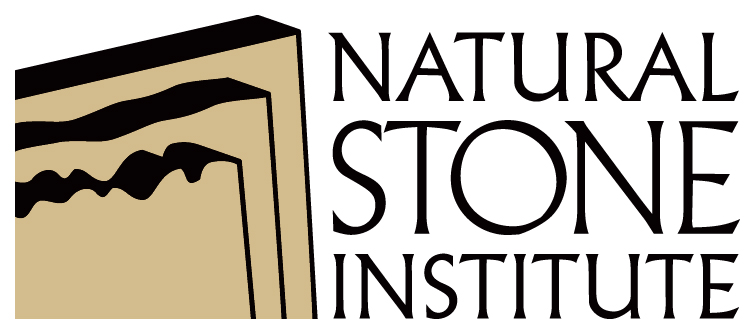 Your company nameWorkplace Safety AssessmentJob Hazard Analysis (JHA)   Your company nameWorkplace Safety AssessmentJob Hazard Analysis (JHA)   Your company nameWorkplace Safety AssessmentJob Hazard Analysis (JHA)   Your company nameWorkplace Safety AssessmentJob Hazard Analysis (JHA)   Your logo hereDocument Control #:Stone-JHA-009Stone-JHA-009Stone-JHA-009Revision Date:mm/dd/yyyyDocument Title:Job Hazard Analysis (JHA)Job Hazard Analysis (JHA)Job Hazard Analysis (JHA)Issue #:1.0Department:WarehousingWarehousingWarehousingFrequency:AnnuallyPersonal Protective Equipment Required:Safety glasses, safety shoes, safety vest, hard hat, glovesSafety glasses, safety shoes, safety vest, hard hat, glovesSafety glasses, safety shoes, safety vest, hard hat, glovesCompleted by:Name of Company Representative HereRemoving Material from a Flatbed TrailerRemoving Material from a Flatbed TrailerRemoving Material from a Flatbed TrailerRemoving Material from a Flatbed TrailerRemoving Material from a Flatbed TrailerRemoving Material from a Flatbed TrailerTask DescriptionTask DescriptionHazardControlControlControlSecuring TrailerSecuring TrailerTrailer movementIf drop trailer is to be unloaded, two chocks and trailer jack requiredIf trailer is live unloaded, two chocks or dock lock are requiredIf drop trailer is to be unloaded, two chocks and trailer jack requiredIf trailer is live unloaded, two chocks or dock lock are requiredIf drop trailer is to be unloaded, two chocks and trailer jack requiredIf trailer is live unloaded, two chocks or dock lock are requiredReleasing Tie Down StrapsReleasing Tie Down StrapsStrap breakageStand clear of straps arc of travel while relieving tensionStand clear of straps arc of travel while relieving tensionStand clear of straps arc of travel while relieving tensionReleasing Tie Down StrapsReleasing Tie Down StrapsSlabs tipping / fallingConsider weather conditions such as rain or wind. If  necessary get more helpBe aware of the “Fall Shadow” and keep at least arm’s length awayConsider weather conditions such as rain or wind. If  necessary get more helpBe aware of the “Fall Shadow” and keep at least arm’s length awayConsider weather conditions such as rain or wind. If  necessary get more helpBe aware of the “Fall Shadow” and keep at least arm’s length awayRemoving Slabs or Bundles from FlatbedRemoving Slabs or Bundles from FlatbedStruck by moving slabs / bundlesAs bundles or slabs are freed using slings or cables stay clear of the Fall Shadow to either side of bundles and in front of bundlesKeep one hand on the bundle and stay one arm length away Never try to drag a leaning bundleEnsure trailer maintains proper balance (if trailer becomes unbalanced then additional precautions must be taken: legs, chains, straps, etc.)As bundles or slabs are freed using slings or cables stay clear of the Fall Shadow to either side of bundles and in front of bundlesKeep one hand on the bundle and stay one arm length away Never try to drag a leaning bundleEnsure trailer maintains proper balance (if trailer becomes unbalanced then additional precautions must be taken: legs, chains, straps, etc.)As bundles or slabs are freed using slings or cables stay clear of the Fall Shadow to either side of bundles and in front of bundlesKeep one hand on the bundle and stay one arm length away Never try to drag a leaning bundleEnsure trailer maintains proper balance (if trailer becomes unbalanced then additional precautions must be taken: legs, chains, straps, etc.)Removing Slabs or Bundles from FlatbedRemoving Slabs or Bundles from FlatbedUnloadingRemove individual slabs or bundles one at a timeNo one is allowed in the vicinity of the work that is not directly engaged to the work processAlways maintain 3 points of contactRemove individual slabs or bundles one at a timeNo one is allowed in the vicinity of the work that is not directly engaged to the work processAlways maintain 3 points of contactRemove individual slabs or bundles one at a timeNo one is allowed in the vicinity of the work that is not directly engaged to the work processAlways maintain 3 points of contactRemoving Slabs or Bundles from FlatbedRemoving Slabs or Bundles from FlatbedCable BreakageInspect cables prior to use, replace any questionable cableInspect cables prior to use, replace any questionable cableInspect cables prior to use, replace any questionable cable